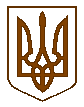 У К Р А Ї Н АРОЗПОРЯДЖЕННЯЧопського міського голови  Закарпатської областівід  26.12.2018 року                      №  306		Про скликання позачергового засідання виконавчого комітету Чопської міської ради У відповідності до статті 42, 53 Закону України "Про місцеве самоврядування в Україні", п. 4.4. Регламенту виконавчого комітету Чопської міської ради,  скликати 27 грудня 2018 року о 12.00 год. в залі засідань Чопської міської ради (м. Чоп, вул. Берег, 2) позачергове засідання виконавчого комітету Чопської міської ради з наступним порядком денним:1.  Про  відведення  місць  для розташування матеріалів  передвиборчої  агітації2. РізнеМіський голова									В. Самардак